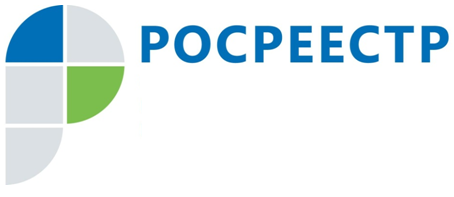 #РосреестрРабота с ранее учтенными объектами недвижимости	«На сегодняшний день в рамках реализации закона № 518-ФЗ от 30 декабря 2020 года в ЕГРН внесены сведения о 13 выявленных правообладателях ранее учтенных объектов недвижимости, расположенных на территории Чеченской Республики, 12986 ранее учтенных объектов недвижимости сняты с государственного кадастрового учета в связи с прекращением его существования, в отношении 14457 объектов недвижимости осуществлена государственная регистрация  ранее возникшего права (в рамках проведения работ по выявлению правообладателей)» - рассказал начальник отдела ведения ЕГРН Управления Росреестра по Чеченской Республике Усман Саиев.Заместитель руководителя Управления Росреестра по Чеченской РеспубликеА.Л. Шаипов